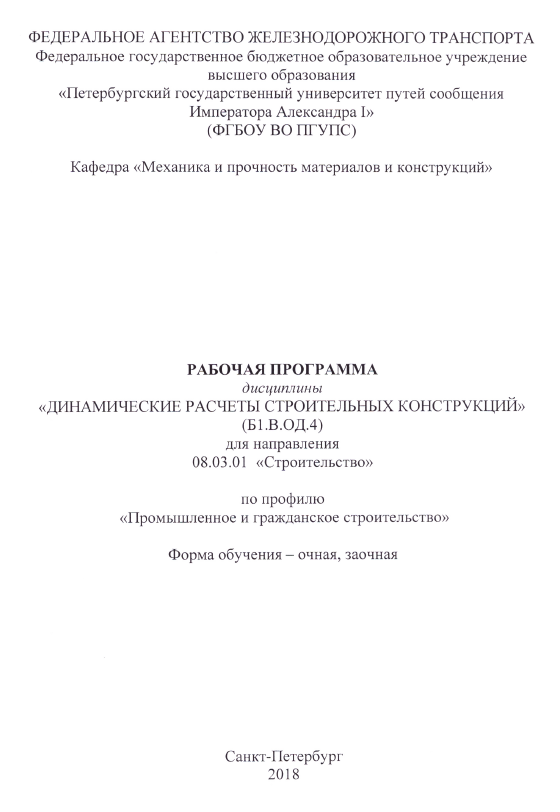 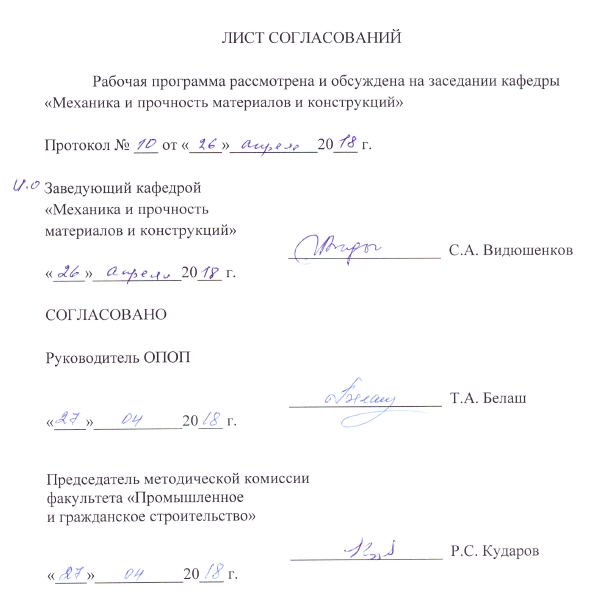 1. Цели и задачи дисциплиныРабочая программа составлена в соответствии с ФГОС ВО, утвержденным «12» марта 2015 г., приказ № 201 по направлению 08.03.01 «Строительство», по дисциплине «Динамические расчеты строительных конструкций».Целью изучения дисциплины  является приобретение студентом необходимого объема фундаментальных знаний в области механического взаимодействия и механического движения механических систем, на базе которых строится большинство специальных дисциплин инженерно-технического образования. Для достижения поставленной цели решаются следующие задачи:дать студенту первоначальное представление о постановке инженерных и технических задач, их формализации, выборе модели изучаемого механического явления;привить навыки использования математического аппарата для решения инженерных задач в области механики;освоить основы кинематического и динамического исследования различных механизмов и их элементов;формировать знания и навыки, необходимые для изучения ряда профессиональных дисциплин;развивать логическое мышление и творческий подход к решению профессиональных задач.2. Перечень планируемых результатов обучения по дисциплине, соотнесенных с планируемыми результатами освоения основной профессиональной образовательной программыПланируемыми результатами обучения по дисциплине являются: приобретение знаний, умений, навыков.В результате освоения дисциплины обучающийся должен:ЗНАТЬ:–   основные подходы к формализации и моделированию движения и равновесия материальных тел; постановку и методы решения задач о движении и равновесии механических систем;–   основные положения и расчетные методы, используемые в механике, на которых базируется изучение курсов всех строительных конструкций, машин и оборудования.УМЕТЬ:	–   применять полученные знания по теоретической механике при изучении дисциплин профессионального цикла;ВЛАДЕТЬ:–   основными современными методами постановки, исследования и решения задач механики.Приобретенные знания, умения, навыки, характеризующие формирование компетенций, осваиваемые в данной дисциплине, позволяют решать профессиональные задачи, приведенные в соответствующем перечне по видам профессиональной деятельности в п. 2.4 общей характеристики основной профессиональной образовательной программы (ОПОП). Изучение дисциплины направлено на формирование следующих общепрофессиональных компетенций (ОПК):способности использовать основные законы естественнонаучных дисциплин в профессиональной деятельности, применять методы математического анализа и математического (компьютерного) моделирования,  теоретического  и  экспериментального  исследования (ОПК-1);способности выявить естественнонаучную сущность проблем, возникающих в ходе профессиональной деятельности, привлечь их для решения соответствующий физико-математический аппарат (ОПК-2).Изучение дисциплины направлено на формирование следующих профессиональных компетенций (ПК), соответствующих виду профессиональной деятельности, на который ориентирована программа бакалавриата:экспериментально-исследовательская деятельность:владением методами и средствами физического и математического (компьютерного) моделирования в том числе с использованием универсальных и специализированных программно-вычислительных комплексов, систем автоматизированных проектирования, стандартных пакетов автоматизации исследований, владение методами испытаний строительных конструкций и изделий, методами постановки и проведения экспериментов по заданным методикам (ПК-14).Область профессиональной деятельности обучающихся, освоивших данную дисциплину, приведена в п. 2.1 общей характеристики ОПОП.Объекты профессиональной деятельности обучающихся, освоивших данную дисциплину, приведены в п. 2.2 общей характеристики ОПОП.3. Место дисциплины в структуре основной профессиональной образовательной программыДисциплина «Динамические расчеты строительных конструкций» (Б1.В.ОД.4) относится к вариативной части и является обязательной дисциплиной.4. Объем дисциплины и виды учебной работыДля очной формы обучения:Примечания: «Форма контроля знаний» – экзамен (Э).Для заочной формы обучения:Примечания: «Форма контроля знаний» – экзамен (Э).5. Содержание и структура дисциплины5.1 Содержание дисциплины5.2 Разделы дисциплины и виды занятийДля очной формы обучения:Для заочной формы обучения:6. Перечень учебно-методического обеспечения для самостоятельной работы обучающихся по дисциплине7. Фонд оценочных средств для проведения текущего контроля успеваемости и промежуточной аттестации обучающихся по дисциплинеФонд оценочных средств по дисциплине является неотъемлемой частью рабочей программы и представлен отдельным документом, рассмотренным на заседании кафедры и утвержденным заведующим кафедрой.8. Перечень основной и дополнительной учебной литературы, нормативно-правовой документации и других изданий, необходимых для освоения дисциплины8.1 Перечень основной учебной литературы, необходимой для освоения дисциплиныБутенин Н.В. Курс теоретической механики [Электронный ресурс]: учеб. пособие / Н. В. Бутенин, Я. Л. Лунц, Д. Р. Меркин. — Электрон. дан. — СПб.: Лань, 2009. – 730 с. – Режим доступа: http://e.lanbook.com/book/29 — Загл. с экрана.Никитин Н.Н. Курс теоретической механики [Электронный ресурс]: учеб. – Электрон. дан. – СПб.: Лань, 2011. – 720 с. – Режим доступа: http://e.lanbook.com/book/1807— Загл. с экрана.Дрожжин В.В. Сборник заданий по теоретической механике. Динамика [Электронный ресурс]: учеб. пособие – Электрон. дан. – СПб.: Лань, 2012. – 384 с. – Режим доступа: http://e.lanbook.com/book/3548— Загл. с экрана.Мещерский И.В. Задачи по теоретической механике [Электронный ресурс]: учеб. пособие – Электрон. дан. – СПб.: Лань, 2012. – 448 с. – Режим доступа: http://e.lanbook.com/book/2786— Загл. с экрана.8.2 Перечень дополнительной учебной литературы, необходимой для освоения дисциплины1. Павлов В. Е. Теоретическая механика [Текст] : учеб. пособие для строит. спец. вузов / В. Е. Павлов, Ф. А. Доронин.  -М. : Академия, 2009. - 313 с.: ил. – (Высшее профессиональное образование).2. Яблонский А. А.     Курс теоретической механики [Текст] : учеб. пособие для вузов / А. А. Яблонский, В. М. Никифорова. - 14-е изд., испр. - М. : Интеграл-Пресс, 2007. - 603 с. : ил.8.3 Перечень нормативно-правовой документации, необходимой для освоения дисциплиныПри освоении данной дисциплины нормативно-правовая документация не используется.8.4 Другие издания, необходимые для освоения дисциплины1.	Сборник заданий для курсовых работ по теоретической механике [Текст] : учеб.пособие / А. А. Яблонский  [и др.] ; ред. :  А. А. Яблонский. -17-е изд., стер.-М. : КноРус, 2010. - 386 с.: ил.2.	Тестовые задачи по теоретической механике (раздел «Динамика») [Тест] : методические указания / ФГБОУ ВПО  ПГУПС,  каф. «Теорет. механика» ; сост. Ф. А. Доронин, А. С. Ткаченко. – Санкт-Петербург : ФГБОУ ВПО  ПГУПС, 2014. – 36 с. 3. Доев В. С. Сборник заданий по теоретической механике на базе Mathcad. [Электронный ресурс]: учеб. пособие / В. С. Доев, Ф. А. Доронин. — Электрон. дан. —  СПб.: Лань, 2010. – 592 с. — Режим доступа: http://e.lanbook.com/book/133 — Загл. с экрана.4. Доронин Ф. А. Сборник задач по механике с примерами [Текст]: учебное пособие / Ф. А. Доронин, А. С. Ткаченко; ПГУПС. – Санкт-Петербург : ПГУПС, 2013. – 96 с.9. Перечень ресурсов информационно-телекоммуникационной сети «Интернет», необходимых для освоения дисциплиныЛичный кабинет обучающегося и электронная информационно-образовательная среда. [Электронный ресурс]. – Режим доступа: http://sdo.pgups.ru/ (для доступа к полнотекстовым документам требуется авторизация).Электронно-библиотечная система ЛАНЬ [Электронный ресурс]. – Режим доступа:  https://e.lanbook.com — Загл. с экрана.Электронная библиотека онлайн «Единое окно к образовательным ресурсам» [Электронный ресурс]. – Режим доступа:  https://window.edu.ru — Загл. с экрана.Электронно-библиотечная система ibooks.ru [Электронный ресурс]. – Режим доступа:  https:// ibooks.ru — Загл. с экрана.10. Методические указания для обучающихся по освоению дисциплиныПорядок изучения дисциплины следующий:Освоение разделов дисциплины производится в порядке, приведенном в разделе 5 «Содержание и структура дисциплины». Обучающийся должен освоить все разделы дисциплины с помощью учебно-методического обеспечения, приведенного в разделах 6, 8 и 9 рабочей программы. Для формирования компетенций обучающийся должен представить выполненные типовые контрольные задания или иные материалы, необходимые для оценки знаний, умений, навыков, предусмотренные текущим контролем (см. фонд оценочных средств по дисциплине).По итогам текущего контроля по дисциплине, обучающийся должен пройти промежуточную аттестацию (см. фонд оценочных средств по дисциплине).11. Перечень информационных технологий, используемых при осуществлении образовательного процесса по дисциплине, включая перечень программного обеспечения и информационных справочных системПри осуществлении образовательного процесса по дисциплине «Динамические расчеты строительных конструкций» используются следующие информационные технологии:Перечень информационных технологий, используемых при осуществлении образовательного процесса по дисциплине:технические средства (персональные компьютеры, проектор, видеокамеры, акустическая система);методы обучения с использованием информационных технологий(демонстрация мультимедийных материалов);электронная информационно-образовательная среда Петербургского государственного университета путей сообщения Императора Александра I [Электронный ресурс]. – Режим доступа: http://sdo.pgups.ru.Дисциплина обеспечена необходимым комплектом лицензионного программного обеспечения, установленного на технических средствах, размещенных в специальных помещениях и помещениях для самостоятельной работы в соответствии с утвержденными расписаниями учебных занятий, консультаций, текущего контроля и промежуточной аттестации, самостоятельной работы.12. Описание материально-технической базы, необходимой для осуществления образовательного процесса по дисциплинеМатериально-техническая база обеспечивает проведение всех видов учебных занятий, предусмотренных учебным планом по направлению 08.03.01 «Строительство» и соответствует действующим санитарным и противопожарным нормам и правилам.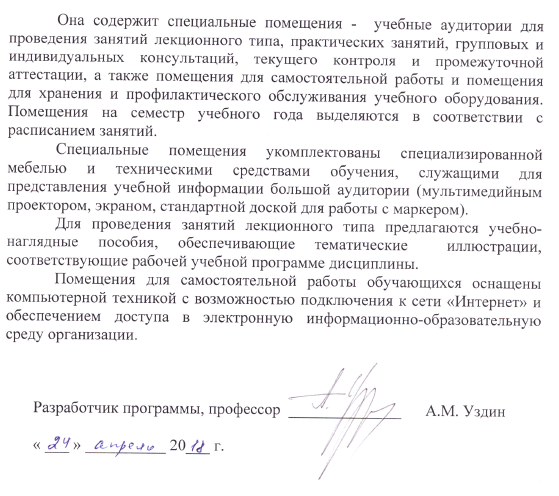 Вид учебной работыВсего часовСеместрВид учебной работыВсего часов3Контактная работа (по видам учебных занятий)В том числе:лекции (Л)практические занятия (ПЗ)лабораторные работы (ЛР)321616321616Самостоятельная работа (СРС) (всего)4040Контроль3636Форма контроля знанийЭЭОбщая трудоемкость: час / з.е.108/3108/3Вид учебной работыВсего часовКурсВид учебной работыВсего часов2Контактная работа (по видам учебных занятий)В том числе:лекции (Л)практические занятия (ПЗ)лабораторные работы (ЛР)1046-1046-Самостоятельная работа (СРС) (всего)8989Контроль99Форма контроля знанийЭЭОбщая трудоемкость: час / з.е.108/3108/3№ п/пНаименова-ние раздела дисциплиныСодержание раздела1Уравнения движения и общие законы механики.Тема 1. Движение материальной точкиОсновные законы механики Галилея-Ньютона. Дифференциальное уравнения движения свободной материальной точки в декартовых координатах. Естественные уравнения движения материальной точки. Две основные задачи динамики точки. Интегрирование дифференциальное уравнений движения материальной точкиТема 2 Динамика механической системыМеханическая система. Центр масс механической системы и его координаты. Движение механической системы. Теорема о движении центра масс механической системы. Уравнение поступательного движения. Уравнение вращательного движения. Момент инерции тела относительно оси.Тема 3. Тензор инерции.Радиус инерции. Момент инерции тела относительно плоскости, оси, полюса. Центробежные моменты инерции. Момент инерции тела относительно наклонной оси. Тензор инерции. Теорема о моментах инерции относительно параллельных осей. Вычисление моментов инерции.Тема 4. Количество движения и момент количества движенияДифференциальное уравнения плоского движения твердого тела. Основные законы механики. Импульс силы. Импульс равнодействующей. Теоремы об изменении количества движения материальной точки и механической системы. Кинетический момент. Теорема об изменении момента количества движения материальной точки. Сопротивление при качении. Кинетический момент при сложном движении твердого тела. Связь между кинетическим моментом твердого тела и его угловой скоростью.Тема 5. Кинетическая энергия. Закон изменения механической энергииКинетическая энергия материальной точки и механической  системы.  Теорема Кенига. Кинетическая энергия твердого тела в различных случаях его движения. Теорема об изменении кинетической энергии материальной точки и механической системы. Потенциальное силовое поле.  Силовая функция. Потенциальная энергия. Работа силы на конечном перемещении в потенциальном поле. Зависимость между силой и потенциальной энергией. Поверхность равного потенциала. Закон сохранения механической энергии.2Аналитическая механикаТема 6. Силы инерцииСила инерции материальной точки и ее составляющие. Принцип Г-Э-Д для материальной точки и несвободной механической системы. Приведение сил инерции точек твердого тела к центру масс. Возможные случаи приведения. Определение динамических реакций опор твердого тела, вращающегося вокруг неподвижной оси. Вращение твердого тела вокруг его главной центральной оси инерцииТема 7. Аналитическая механикаПринцип возможных перемещений в случае движения механической системы. Общее уравнение динамики. Обобщенные координаты и число степеней свободы. Обобщенные силы. Выражение обобщенных сил через проекции реальных сил на неподвижные оси декартовых координат. Случай сил, имеющих потенциал. Понятие об устойчивости состояния покоя механической системы с одной степенью свободы в консервативном поле. КритерийЛагранжа-Дирихле. Исследование состояния покоя. Тема 8. Уравнения ЛагранжаУравнение Лагранжа второго рода. Кинетический потенциал. Уравнение движения второго рода  для  консервативной  системы. Общее уравнение динамики в обобщенных силах. Условия и уравнение равновесия консервативных сил..№ п/пНаименование раздела дисциплиныЛПЗЛРСРС1Уравнения движения и общие законы механики.88202Аналитическая механика8829ИтогоИтого161640№ п/пНаименование раздела дисциплиныЛПЗЛРСРС1Уравнения движения и общие законы механики.24492Аналитическая механика2240ИтогоИтого4689№п/пНаименование раздела дисциплиныПеречень учебно-методического обеспечения1Уравнения движения и общие законы механики.Бутенин Н.В. Курс теоретической механики [Электронный ресурс]: учеб. пособие / Н. В. Бутенин, Я. Л. Лунц, Д. Р. Меркин. — Электрон. дан. — СПб.: Лань, 2009. – 730 с. – Режим доступа: http://e.lanbook.com/book/29 — Загл. с экрана.Дрожжин В.В. Сборник заданий по теоретической механике. Динамика [Электронный ресурс]: учеб. пособие – Электрон. дан. – СПб.: Лань, 2012. – 384 с. – Режим доступа: http://e.lanbook.com/book/3548— Загл. с экрана.Доев В. С. Сборник заданий по теоретической механике на базе Mathcad. [Электронный ресурс]: учеб. пособие / В. С. Доев, Ф. А. Доронин. — Электрон. дан. —  СПб.: Лань, 2010. – 592 с. — Режим доступа: http://e.lanbook.com/book/133 — Загл. с экрана.Сборник заданий для курсовых работ по теоретической механике [Текст] : учеб.пособие / А. А. Яблонский  [и др.] ; ред. :  А. А. Яблонский. -17-е изд., стер.-М. : КноРус, 2010. - 386 с.: ил.2Аналитическая механикаБутенин Н.В. Курс теоретической механики [Электронный ресурс]: учеб. пособие / Н. В. Бутенин, Я. Л. Лунц, Д. Р. Меркин. — Электрон. дан. — СПб.: Лань, 2009. – 730 с. – Режим доступа: http://e.lanbook.com/book/29 — Загл. с экрана.Дрожжин В.В. Сборник заданий по теоретической механике. Динамика [Электронный ресурс]: учеб. пособие – Электрон. дан. – СПб.: Лань, 2012. – 384 с. – Режим доступа: http://e.lanbook.com/book/3548— Загл. с экрана.Доев В. С. Сборник заданий по теоретической механике на базе Mathcad. [Электронный ресурс]: учеб. пособие / В. С. Доев, Ф. А. Доронин. — Электрон. дан. —  СПб.: Лань, 2010. – 592 с. — Режим доступа: http://e.lanbook.com/book/133 — Загл. с экрана.Сборник заданий для курсовых работ по теоретической механике [Текст] : учеб.пособие / А. А. Яблонский  [и др.] ; ред. :  А. А. Яблонский. -17-е изд., стер.-М. : КноРус, 2010. - 386 с.: ил.